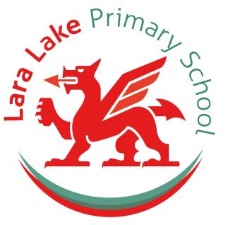 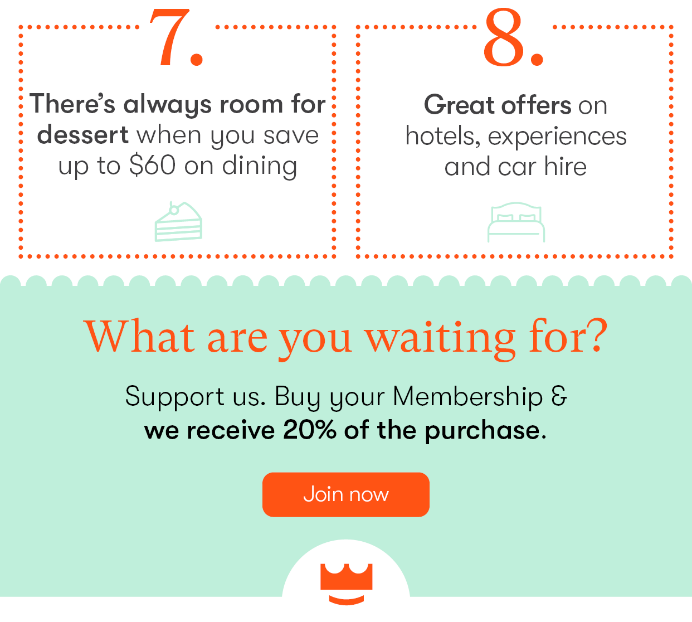 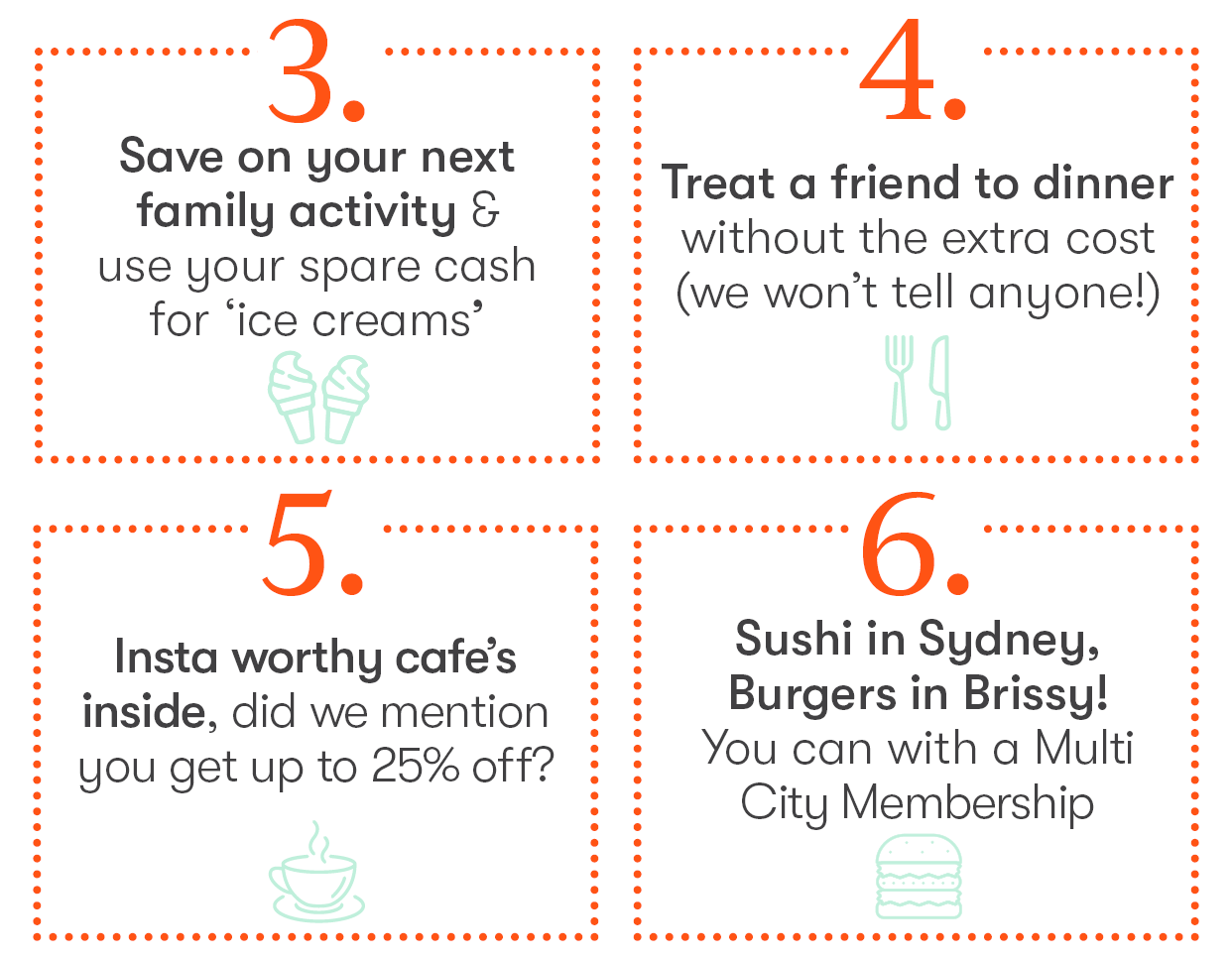 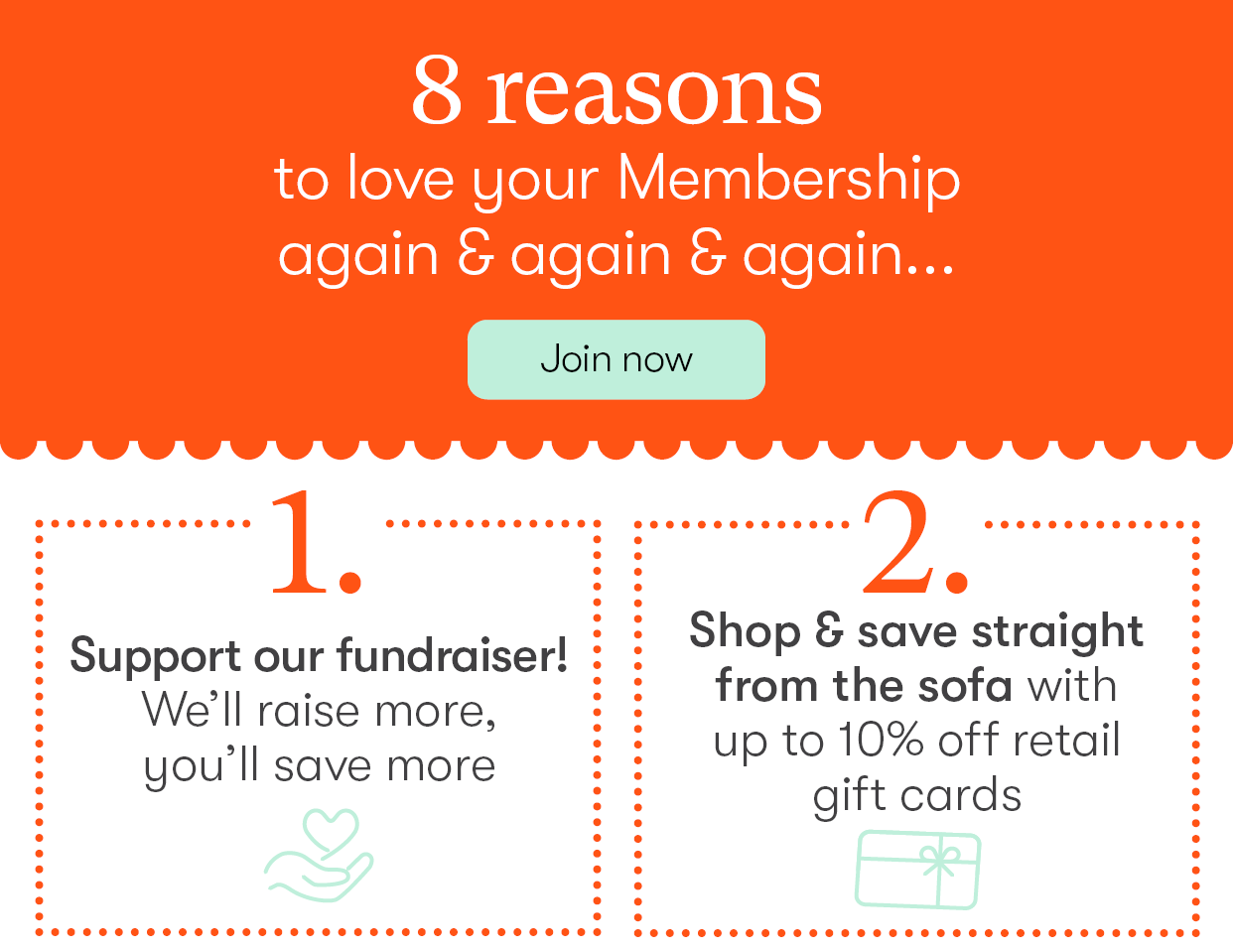 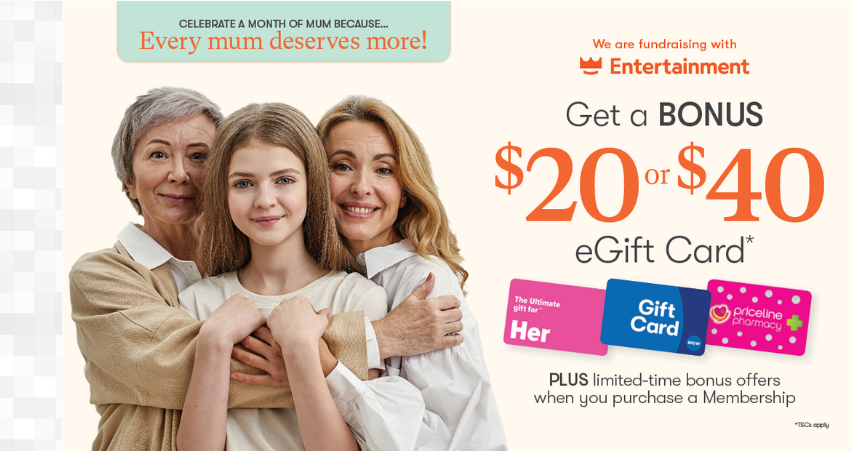 THANK YOU FOR YOUR SUPPORT!LARA LAKE PSLeanne: 03 5282 1261lara.lake.ps@education.vic.gov.auwww.entbook.com.au/1131z40